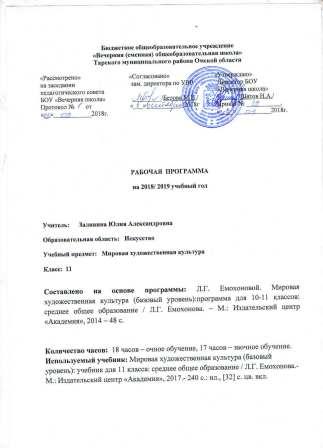 Пояснительная запискаКурс мировой художественной культуры систематизирует знания о культуре и искусстве, полученные в образовательном учреждении, реализующего программы начального и основного общего образования на уроках изобразительного искусства, музыки, литературы и истории, формирует целостное представление о мировой художественной культуре, логике её развития в исторической перспективе, о её месте в жизни общества и каждого человека. Изучение мировой художественной культуры развивает толерантное отношение к миру как единству многообразия, а восприятие собственной национальной культуры сквозь призму культуры мировой позволяет более качественно оценить её потенциал, уникальность и значимость. Проблемное поле отечественной и мировой художественной культуры как обобщённого опыта всего человечества предоставляет учащимся неисчерпаемый «строительный материал» для самоидентификации и выстраивания собственного вектора развития, а также для более чёткого осознания своей национальной и культурной принадлежности.Развивающий потенциал курса мировой художественной культуры напрямую связан с мировоззренческим характером самого предмета, на материале которого моделируются разные исторические и региональные системы мировосприятия, запечатлённые в ярких образах. Принимая во внимание специфику предмета, его непосредственный выход на творческую составляющую человеческой деятельности, в программе упор сделан на деятельные формы обучения, в частности на развитие восприятия (функцию – активный зритель/слушатель) и интерпретаторских способностей (функцию - исполнитель) учащихся на основе актуализации их личного эмоционального, эстетического и социокультурного опыта и усвоения ими элементарных приёмов анализа произведений искусства.ОСНОВНОЕ СОДЕРЖАНИЕ КУРСА11 КЛАСС (35 ЧАСОВ)Раздел 1.Художественная культура эпохи Возрождения (9 часов)Возрождение в Италии (5 часов)Гуманистическое видение мира как основа культуры Возрождения. Флоренция — воплощение ренессансной идеи «идеального» города в трактатах, архитектуре, живописи. Леон Баттиста Альберти. «Десять книг о зодчестве». Филиппо Брунеллески. Купол собора Санта-Мария дель Фьоре. Приют невинных. Площадь Аннунциаты. Церковь Сан-Спирито. Образ площади и улицы в живописи. Мазаччо. «Воскрешение Товифы и исцеление расслабленного», «Раздача милостыни», «Исцеление тенью». Ренессансный реализм в скульптуре. Донателло. «Сплющенный» рельеф «Пир Ирода». Статуя Давида. Высокое Возрождение. Качественные изменения в живописи. Новая красота Леонардо да Винчи. Алтарный образ «Мадонна с цветком», «Джоконда» (портрет Моны Лизы). Синтез живописи и архитектуры. Рафаэль Санти. Росписи станцы делла Сеньятура в Ватикане: «Парнас». Скульптура. Микеланджело Буонарроти. Капелла Медичи в церкви Сан-Лоренцо во Флоренции. Особенности венецианской школы живописи. Эстетика позднего Возрождения. Тициан. «Любовь земная и небесная», «Пьета». Музыка эпохи Возрождения. Роль полифонии в развитии светских и культовых музыкальных жанров. Переход от «строгого письма» к мадригалу. Джованни да Палестрина. «Месса папы Марчелло». Карло Джезуальдо. Мадригал «Томлюсь без конца».Северное Возрождение (4 часа)Специфика Северного Возрождения. Гротескно-карнавальный характер Возрождения в Нидерландах. Питер Брейгель Старший (Мужицкий). «Битва Масленицы и Поста». Живописный цикл «Месяцы»: «Охотники на снегу». Мистический характер Возрождения в Германии. Альбрехт Дюрер. Гравюры «Апокалипсиса»: «Четыре всадника», «Трубный глас». Картина «Четыре апостола». Светский характер французского Ренессанса. Школа Фонтенбло в архитектуре и изобразительном искусстве. Замок Франциска I в Фонтенбло. Россо Фьорентино. Галерея Франциска I. Жан Гужон. Фонтан нимф в Париже. Ренессанс в Англии. Драматургия Уильяма Шекспира: трагедия «Ромео и Джульетта», комедия «Укрощение строптивой».Раздел2. Художественная культура XVII века (5 часов)Барокко (4 часа)Новое мировосприятие в эпоху барокко и его отражение в искусстве. Архитектурные ансамбли Рима. Лоренцо Бернини. Площадь Св. Петра. Площадь Навона. Мост Св. Ангела. Новое оформление интерьера. Шатер-киворий в соборе Св. Петра в Риме. Специфика русского барокко. Франческо Бартоломео Растрелли. Зимний дворец и Смольный монастырь в Петербурге. Екатерининский дворец в Царском Селе. Плафонная живопись барокко. Джованни Баттиста Гаули (Бачичча). «Поклонение имени Иисуса» в церкви Иль Джезу в Риме. Взаимодействие тенденций барокко и реализма в живописи. Питер Пауэл Рубенс. Алтарные триптихи «Водружение креста» и «Снятие с креста» в соборе Нотр-Дам в Антверпене. «Воспитание Марии Медичи». Рембрандт Харменс ван Рейн. «Отречение апостола Петра». Музыка барокко. Кл аудио Монтеверди. Опера «Орфей». Арканджело Корелли. Concertogrosso «На рождественскую ночь». Иоганн Себастьян Бах. Пассион «Страсти по Матфею».Классицизм (1 час)«Большой королевский стиль» Людовика XIV в архитектуре. Версаль. Классицизм в изобразительном искусстве Франции. Никола Пуссен. «Царство Флоры», «Орфей и Эвридика».Раздел3. Художественная культура XVIII — первой половины XIX века (8 часов)Рококо (1 час)«Галантные празднества» Антуана Ватто. «Остров Цитеры». Интерьер рококо. Живописные пасторали Франсуа Буше. Музыкальные «багатели» Франсуа Куперена.Неоклассицизм, ампир (5 часов)Музыка Просвещения. Йозеф Гайдн. Сонатно-симфонический цикл. Симфония № 85 «Королева». Вольфганг Амадей Моцарт. Опера «Дон Жуан». Реквием: «День гнева», «Лакримоза». Людвиг ван Бетховен. Пятая симфония, «Лунная соната». Образ «идеального» города в классицистических ансамблях Парижа и Петербурга. Жак Анж Габриэль. Площадь Людовика XV в Париже. Джакомо Кваренги. Академия наук в Петербурге. Андрей Дмитриевич Захаров. Адмиралтейство в Петербурге. Скульптурный декор. Иван Иванович Теребнев. «Выход России к морю».Имперский стиль в архитектуре. Специфика русского ампира. Карл Росси. Дворцовая площадь, Михайловский дворец в Петербурге. Ампирный интерьер. Белый зал Михайловского дворца в Петербурге.Неоклассицизм в живописи. Жак Луи Давид. «Клятва Горациев». Классицистические каноны в русской академической живописи. Карл Павлович Брюллов. «Последний день Помпеи» . Александр Андреевич Иванов. «Явление Христа народу».Зарождение классической музыкальной школы в России. Михаил Иванович Глинка. Художественные обобщения в оперном искусстве. Опера «Жизнь за царя». Необычные выразительные средства: марш Черномора, Персидский хор из оперы «Руслан и Людмила». Зарождение русского симфонизма: увертюра «Ночь в Мадриде». Новые черты в камерной вокальной музыке: лирический романс «Я помню чудное мгновенье».Романтизм (2 часа)Романтический идеал и его воплощение в музыке. Франц Шуберт. Вокальный цикл «Зимний путь». Рихард Вагнер. Опера «Тангейзер». Гектор Берлиоз. «Фантастическая симфония». Иоганнес Брамс. «Венгерский танец № 1». Живопись романтизма. Религиозные сюжеты и литературная тематика в живописи прерафаэлитов. Джон Эверетт Миллес. «Христос в доме своих родителей». Данте Габриэль Россетти. «BeataBeatrix». Экзотика и мистика. Эжен Делакруа. «Смерть Сарданапала». Франциско Гойя. «Колосс». Образ романтического героя в живописи. Орест Адамович Кипренский. «Портрет Евгр. В. Давыдова».Раздел 4. Художественная культура второй половины XIX — начала XX века (7 часов)Реализм (3 часа)Социальная тематика в живописи. Гюстав Курбе. «Похороны в Орнане». Оноре Домье. Серия «Судьи и адвокаты». Русская школа реализма. Передвижники. Илья Ефимович Репин. «Бурлаки на Волге». Василий Иванович Суриков. «Боярыня Морозова». Направления в развитии русской музыки. Социальная тема в музыке. Модест Петрович Мусоргский. «Сиротка». Обращение к русскому обряду как проявление народности в музыке. Николай Андреевич Римский-Корсаков. «Проводы Масленицы» из оперы «Снегурочка». Историческая тема в музыке. Александр Порфирьевич Бородин. «Половецкие пляски» из оперы «Князь Игорь». Лирико-психологическое начало в музыке. Петр Ильич Чайковский. Балет «Щелкунчик». Тема «человек и рок» в музыке. Опера «Пиковая дама».Импрессионизм, символизм, постимпрессионизм (2 часа)Основные черты импрессионизма в живописи. Клод Оскар Моне. «Сорока». Пьер Огюст Ренуар. «Завтрак гребцов». Импрессионизм в скульптуре. Огюст Роден. «Граждане города Кале». Импрессионизм в музыке. Клод Дебюсси. «Сады под дождем», «Облака». Символизм в живописи. Гюстав Моро. «Саломея» («Видение»). Постимпрессионизм. Поль Сезанн. «Купальщицы». Винсент Ван Гог. «Сеятель». Поль Гоген. «Пейзаж с павлином».Модерн (2 часа)Воплощение идеи абсолютной красоты в искусстве модерна. Густав Климт. «Бетховенский фриз». Модерн в архитектуре. Виктор Орта. Особняк Тасселя в Брюсселе. Федор Осипович Шехтель. Здание Ярославского вокзала в Москве. Антонио Гауди. Собор Св. Семейства в Барселоне. Мифотворчество — характерная черта русского модерна в живописи. Валентин Александрович Серов. «Одиссей и Навзикая», «Похищение Европы». Михаил Александрович Врубель. «Демон». Специфика русского модерна в музыке. Александр Николаевич Скрябин. «Поэма экстаза».Раздел 5. Художественная культура XX века (6 часов)Модернизм (5 часов)Модернизм в живописи. Новое видение красоты. Агрессия цвета в фовизме. Анри Матисс. «Танец». Вибрация живописной поверхности в экспрессионизме. Арнольд Шёнберг. «Красный взгляд». Деформация форм в кубизме. Пабло Пикассо. «Авиньонские девицы». Отказ от изобразительности в абстракционизме. Василий Васильевич Кандинский. «Композиция № 8». Иррационализм подсознательного в сюрреализме. Сальвадор Дали. «Тристан и Изольда». Модернизм в архитектуре. Конструктивизм Шарля Эдуара Ле Корбюзье. Вилла Савой в Пуасси. «Советский конструктивизм» Владимира Евграфовича Татлина. Башня III Интернационала. Органическая архитектура Фрэнка Ллойда Райта. «Дом над водопадом» в Бер-Ране. Функционализм Оскара Нимейера. Ансамбль города Бразилия. Модернизм в музыке. Стилистическая разнородность музыки XX века. Додекафония «нововенской школы». Антон фон Веберн. «Свет глаз». «Новая простота» Сергея Сергеевича Прокофьева. Балет « Ромео и Джульетта». Философская музыка Дмитрия Дмитриевича Шостаковича. Седьмая симфония (Ленинградская). Полистилистика Альфреда Гарриевича Шнитке. Реквием.Синтез в искусстве XX века. Режиссерский театр Константина Сергеевича Станиславского и Владимира Ивановича Немировича-Данченко. Московский Художественный театр. Спектакль по пьесе Антона Павловича Чехова «Три сестры». Эпический театр Бертольта Брехта. «Добрый человек из Сычуани». Кинематограф. Сергей Михайлович Эйзенштейн. «Броненосец "Потемкин"». Федерико Феллини. «Репетиция оркестра».Постмодернизм (1 час)Постмодернистское мировосприятие — возвращение к мифологическим истокам. Новые виды искусства и формы синтеза. Энди Уорхол. «Прижмите крышку перед открыванием». Фернандо Ботеро. «Мона Лиза». Георгий Пузенков. «Башня времени Мона 500». Сальвадор Дали. Зал Мей Уэст в Театре-музее Дали в Фигерасе. Юрий Лейдерман. Перформанс «Хасидский Дюшан».Планируемые результаты освоения программыЛичностными результатами выпускников средней школы, формируемыми при изучении предмета «Мировая художественная культура», являются:- приобщение к высшим ценностям, эстетическим и этическим нормам, отражённых в художественных образах;- осознание значения национальной культуры, воспитание патриотизма, формирование толерантного отношения к другим культурам;- приобретение личностного опыта в отношении основных ценностных установок национальной и мировой культуры, различных суб- и контркультур;- развитие способности к образованию или самообразованию.Метапредметные результаты  изучения мировой художественной культуры предполагают:- умение самостоятельно организовывать собственную деятельность, личный досуг, выбирать пути своего культурного развития, формы художественного творчества;- умение аргументировать собственную точку зрения в дискуссии по проблемам мировой и отечественной художественной культуры, определять и обосновывать своё отношение к произведениям искусства;- навыки познавательной, учебно-исследовательской и проектной деятельности;- умение осуществлять поиск, отбор и обработку информации в области искусства, использовать мультимедийные ресурсы и компьютерные технологии для систематизации информации и создания художественно-творческого продукта.Предметные результаты выпускников средней школы состоят в следующем:В познавательной сфере:- в понимании особенностей основных стилей и направлений мировой и отечественной художественной культуры;- в понимании специфики основных видов и жанров искусства;- умении анализировать художественное произведение, устанавливать стилевые и сюжетные связи между произведениями разных видов искусства, сравнивать художественные стили и направления, соотносить их с определённой исторической эпохой, национальной школой;- понимании и грамотном использовании искусствоведческих и культурологических терминов при анализе художественного произведения;- углублении, расширении и систематизации знаний в сфере искусства;2) в ценностно-ориентационной сфере:     - в осознании ценности мировой культуры и национального искусства как неотъемлемой части мировой культуры;     - развитии толерантного отношения к миру через восприятие собственной национальной культуры сквозь призму мировой;     - готовности выражать своё суждение о произведениях классики и современного искусства;     - возможности поддерживать выбранное направление образования;3) в коммуникативной сфере:     - в умении находить личностные смыслы в процессе созерцания художественного произведения;     - умении давать свою интерпретацию произведений искусства в процессе проектно-исследовательской и творческой деятельности;     - освоении диалоговых форм общения с произведениями искусства разных видов;4) в этической сфере:     - в умении воспринимать, осмыслять и критически оценивать явления искусства;     - умении целостно воспринимать и анализировать основные выразительные средства языка разных видов искусства, понимать их роль в создании художественного образа;     - развитии художественно-эстетического вкуса;     - развитии общей культуры учащихся.Достижение указанных результатов связано с мировоззренческим характером учебного предмета, со спецификой произведений искусства, которые напрямую обращены к чувствам и эмоциям человека, и обеспечивается решением следующих задач:- социокультурное развитие учащихся, расширение их культурно-художественного кругозора, воспитание потребности в общении с произведениями отечественного и мирового искусства;- развитие художественно-творческих способностей старшеклассников, создание учащимися собственных произведений искусства (мультимедийных презентаций, эссе, творческих работ и др.), организация внеурочных форм общения с искусством;- обучение школьников приёмам и методам сравнительно-аналитической деятельности для постижения художественного произведения.Выпускник получит возможность научиться- понимать особенности основных стилей и направлений мировой и отечественной художественной культуры;- понимать специфики основных видов и жанров искусства;- анализировать художественное произведение, устанавливать стилевые и сюжетные связи между произведениями разных видов искусства, сравнивать художественные стили и направления, соотносить их с определённой исторической эпохой;- понимать и грамотно использовать искусствоведческие и культурологические термины при анализе художественного произведения;- систематизировать знания в сфере искусства;- находить личностные смыслы в процессе созерцания художественного произведения;- уметь давать свою интерпретацию произведений искусства в процессе творческой деятельности;- уметь воспринимать, осмыслять и критически оценивать явления искусства.УЧЕБНО-ТЕМАТИЧЕСКИЙ ПЛАНМИРОВАЯ  ХУДОЖЕСТВЕННАЯ  КУЛЬТУРА 11 класс  (35 часов)«Рассмотрено»				                      «Согласовано»                                  				«Утверждаю»на заседании педагогического совета                       зам. директора по УВР                  			 Директор БОУ «Вечерняя школа»БОУ «Вечерняя школа»			              _________/____Белова М.И./                 		                 __________/___Шатов Н.А. /Протокол №       от                          			 «___»____________2018г.              			      «__»____________2018г. «____»___________2018г.												  Приказ № _______________Календарно – тематическое планирование                       на 2018/ 2019 учебный годУчитель: Заливина Юлия Александровна Учебный предмет:   МХК	Класс:  11 кл.Количество часов:  в неделю – 1ч.;      всего за год: 18ч.- очное обучение; 17ч.- заочное обучениеПланирование составлено на основе программы:: Л.Г., Емохонова. Мировая художественная культура (базовый уровень) : программа для 10—11 классов : среднее общее образование / Л. Г. Емохонова, Н.Н. Малахова. — М. : Издательский центр «Академия», 2014. — 48 с.Используемый учебник: Мировая художественная культура (базовый уровень): учебник для 11 класса: среднее общее образование / Л.Г. Емохонова.- М.: Издательский центр «Академия», 2017.- 240 с.: ил., [32] с. цв. вкл.Календарно-тематическое планирование – 11 классКалендарно-тематическое планирование – 11класс, (всего 35 часов: 18ч. очно и 17ч. самостоятельная работа обучающихся (з/о))Контрольно-измерительный материалЛист коррекции и внесения  изменений УТВЕРЖДАЮ                           Директор школы                  ___________ /Н.А.Шатов/                  «___»________20___ г. №Наименование разделов и темВсего часовПо программе1Художественная культура эпохи Возрождения992Художественная культура XVII века553Художественная культура XVIII —первой половины XIX века884Художественная культура второй половины  XIX —начала XX века775Художественная культура XX века66Итого3535Вид контроля1 полугодие2 полугодиеГодЗачёты112Промежуточная аттестация11№ п/пТема урокаДата плани-руемаяДата прове-денияФормирование умений и навыковФормирование понятийКомпоненты учебникаРаздел 1. Художественная культура эпохи Возрождения (9 часов)Раздел 1. Художественная культура эпохи Возрождения (9 часов)Раздел 1. Художественная культура эпохи Возрождения (9 часов)Раздел 1. Художественная культура эпохи Возрождения (9 часов)Раздел 1. Художественная культура эпохи Возрождения (9 часов)Раздел 1. Художественная культура эпохи Возрождения (9 часов)Раздел 1. Художественная культура эпохи Возрождения (9 часов)Раздел 1. Художественная культура эпохи Возрождения (9 часов)Раздел 1. Художественная культура эпохи Возрождения (9 часов)Раздел 1. Художественная культура эпохи Возрождения (9 часов)Возрождение в Италии (5 часов)Возрождение в Италии (5 часов)Возрождение в Италии (5 часов)Возрождение в Италии (5 часов)Возрождение в Италии (5 часов)Возрождение в Италии (5 часов)Возрождение в Италии (5 часов)Возрождение в Италии (5 часов)Возрождение в Италии (5 часов)Возрождение в Италии (5 часов)1Гуманизм — основа мировоззрения эпохи Возрождения. Раннее ВозрождениГуманизм — основа мировоззрения эпохи Возрождения. Раннее ВозрождениЗнать этапы эпохи возрожденияФлоренция как воплощение ренессансной идеи «идеального» города. Научные трактаты. Леон Баттиста Алъберти. «Десять книг о зодчестве». Ордер в архитектуре. Филиппо Брунеллески. Приют невинныхСтр. 16-212Образ площади и улицы в живописи.Образ площади и улицы в живописи.з/оз/оз/оЗнать отличительные особенности образа улицы и площади.Мазаччо. «Раздача милостыни» и «Исцеление тенью». Ренессансный реализм в скульптуре. Донателло. Рельеф «Пир Ирода». Статуя Давида.22-263Высокое Возрождение. Качественные изменения в живописи.Высокое Возрождение. Качественные изменения в живописи.Знать особенности синтеза живописи и архитектуры.Леонардо да Винчи. Алтарный образ «Мадонна с цветком». «Мона Лиза». Рафаэль Санти. Станцы в Ватикане.26-314Эстетика Высокого Возрождения в скульптуре.Эстетика Высокого Возрождения в скульптуре.з/оз/оз/оМикеланджело Буонарроти. Капелла Медичи в церкви Сан-Лоренцо во Флоренции31-365Венецианская школа живописи. Роль полифонии в развитии музыки.Венецианская школа живописи. Роль полифонии в развитии музыки.Знать изменения в живописиЭстетика позднего Возрождения. Тициан. «Любовь земная и Любовь небесная», «Пъета». Переход от «строгого письма» к мадригалу. Джованни да Палестррина.37-41Северное Возрождение (4 часа)Северное Возрождение (4 часа)Северное Возрождение (4 часа)Северное Возрождение (4 часа)Северное Возрождение (4 часа)Северное Возрождение (4 часа)Северное Возрождение (4 часа)Северное Возрождение (4 часа)Северное Возрождение (4 часа)Северное Возрождение (4 часа)6Особенности Северного Возрождения. ПитерБрейгель Старший.Особенности Северного Возрождения. ПитерБрейгель Старший.з/оз/оз/оЗнать специфику Северного ВозрожденияГротескно-карнавальный характер Возрождения в Нидерландах. «Битва Карнавала и Поста». Живописный цикл «Месяцы»: «Охотники на снегу»42 -477Мистический характер Возрождения в Германии. Альбрехт Дюрер.Мистический характер Возрождения в Германии. Альбрехт Дюрер.Знать основные черты мистического возрождения.Гравюры «Апокалипсиса»: «Четыревсадника», «Трубный глас». Диптих «Четыре апостола»48 -528Светский характер Возрождения во Франции.Светский характер Возрождения во Франции.з/оз/оз/оШкола Фонтенбло в архитектуре и изобразительном искусстве. Жюль Лебретон. Замок Фонтенбло. РоссоФъорентино.52-579Ренессанс в Англии. Драматургия.Ренессанс в Англии. Драматургия.Уильям Шекспир. Трагедия «Ромео и Джульетта», комедия «Укрощение строптивой»58 -65Раздел 2. Художественная культура XVII века (5 часов)Раздел 2. Художественная культура XVII века (5 часов)Раздел 2. Художественная культура XVII века (5 часов)Раздел 2. Художественная культура XVII века (5 часов)Раздел 2. Художественная культура XVII века (5 часов)Раздел 2. Художественная культура XVII века (5 часов)Раздел 2. Художественная культура XVII века (5 часов)Раздел 2. Художественная культура XVII века (5 часов)Раздел 2. Художественная культура XVII века (5 часов)Раздел 2. Художественная культура XVII века (5 часов)Барокко (4 часа)Барокко (4 часа)Барокко (4 часа)Барокко (4 часа)Барокко (4 часа)Барокко (4 часа)Барокко (4 часа)Барокко (4 часа)Барокко (4 часа)Барокко (4 часа)10Новое мировосприятие в эпоху барокко. Л. Бернини.Новое мировосприятие в эпоху барокко. Л. Бернини.з/оз/оз/оАрхитектурные ансамбли Рима. Площадь Св. Петра. ПлощадьНавона. Мост Св. Ангела68 -7511Специфика русского барокко.Специфика русского барокко.Знать особенности русского барокко.Зимний дворец в Санкт-Петербурге. Екатерининский дворец в Царском Селе. Смольный монастырь в Санкт-Петербурге75 -8112Новое оформление интерьера. Плафонная живопись.Новое оформление интерьера. Плафонная живопись.з/оз/оз/оЗнать основные стили барокко в оформлении интерьеровЛоренцо Бернини. Шатер-киворий в соборе Св. Петра. Живопись Питера Рубенса. Алтарные триптихи «Водружение креста» и «Снятие с креста». Клаудио Монтеверди. Опера «Орфей».81 -8513Музыка барокко.Музыка барокко.Знать отличительные особенности музыки барокко.Опера «Орфей», Арканджелло Корелли, И. С. Бах «Страсти по Матфею».86 -89Классицизм (1 час)Классицизм (1 час)Классицизм (1 час)Классицизм (1 час)Классицизм (1 час)Классицизм (1 час)Классицизм (1 час)Классицизм (1 час)Классицизм (1 час)Классицизм (1 час)14Искусство классицизма. Версаль.Искусство классицизма. Версаль.«Большой королевский стиль» Людовика XIV. Классицизм в изобразительном искусстве Франции. Никола Пуссен. «Царство Флоры», «Орфей и Эвридика»90 -9715Зачёт №1 «Художественная культура эпохи Возрождения», «Художественная культура XVII века»Зачёт №1 «Художественная культура эпохи Возрождения», «Художественная культура XVII века»з/оз/оз/оРаздел 3. Художественная культура XVIII —первой половины XIX века (8 часов)Раздел 3. Художественная культура XVIII —первой половины XIX века (8 часов)Раздел 3. Художественная культура XVIII —первой половины XIX века (8 часов)Раздел 3. Художественная культура XVIII —первой половины XIX века (8 часов)Раздел 3. Художественная культура XVIII —первой половины XIX века (8 часов)Раздел 3. Художественная культура XVIII —первой половины XIX века (8 часов)Раздел 3. Художественная культура XVIII —первой половины XIX века (8 часов)Раздел 3. Художественная культура XVIII —первой половины XIX века (8 часов)Раздел 3. Художественная культура XVIII —первой половины XIX века (8 часов)Раздел 3. Художественная культура XVIII —первой половины XIX века (8 часов)Рококо (1 час)Рококо (1 час)Рококо (1 час)Рококо (1 час)Рококо (1 час)Рококо (1 час)Рококо (1 час)Рококо (1 час)Рококо (1 час)Рококо (1 час)1616Истоки рококо в живописи. Интерьер рококо.Истоки рококо в живописи. Интерьер рококо.з/оз/оЗнать специфику отражения эстетики эпохи в интерьерах рококо «Галантные празднества» Антуана Ватто. Живописные пасторали Франсуа Буше. Музыка рококо. Музыкальные «багатели»100-105Неоклассицизм, ампир (5 часов)Неоклассицизм, ампир (5 часов)Неоклассицизм, ампир (5 часов)Неоклассицизм, ампир (5 часов)Неоклассицизм, ампир (5 часов)Неоклассицизм, ампир (5 часов)Неоклассицизм, ампир (5 часов)Неоклассицизм, ампир (5 часов)Неоклассицизм, ампир (5 часов)Неоклассицизм, ампир (5 часов)1717Музыка Просвещения. В.А. Моцарт. Л.В.Бетховен.Музыка Просвещения. В.А. Моцарт. Л.В.Бетховен.Знать отличительные особенности музыки эпохи Просвещения.Сонатно-симфонический цикл.Опера «Дон Жуан». «Реквием»: Diesirae, Lacrimosa. Пятая симфония. «Лунная соната»106-1091818Образ «идеального» города в классических ансамблях Парижа и Петербурга.Образ «идеального» города в классических ансамблях Парижа и Петербурга.з/оз/оЗнать понятие «идеального» города.Жак Анж Габриель. Площадь Людовика XV в Париже. Джакомо Кваренги. Академия наук в Петербурге. Андреян Дмитриевич Захаров. Адмиралтейство в Петербурге.110-1151919Имперский стиль в архитектуре. Специфика русского ампира.Имперский стиль в архитектуре. Специфика русского ампира.Знать особенности русского ампира.Карл Росси. Дворцовая площадь, Михайловский дворец в Петербурге. Ампирный интерьер. Белый зал Михайловского дворца .116-1212020Неоклассицизм в живописи.Неоклассицизм в живописи.з/оз/оЗнать классические каноны в русской академической живописиЖак Луи Давид. «Клятва Горациев». «Последний день Помпеи».121-1262121Зарождение классической музыкальной школы в России. М. Глинка.Зарождение классической музыкальной школы в России. М. Глинка.Аудио урок.Новые черты в камерной вокальной музыке. Зарождение русского симфонизма.Опера «Жизнь за царя». Марш Черномора из оперы «Руслан и Людмила». Увертюра «Ночь в Мадриде». Романс «Я помню чудное мгновенье»126-131Романтизм (2 часа)Романтизм (2 часа)Романтизм (2 часа)Романтизм (2 часа)Романтизм (2 часа)Романтизм (2 часа)Романтизм (2 часа)Романтизм (2 часа)Романтизм (2 часа)Романтизм (2 часа)2222Романтический идеал и его воплощение в музыке.Романтический идеал и его воплощение в музыке.з/оз/оЗнать специфические особенности романтизмаВокальный цикл «Зимний путь». Р.Вагнер. Опера «Тангейзер». Г. Берлиоз. «Фантастическая симфония». И. Брамс. «Венгерский танец» № 1.132-1382323Живопись Романтизма. Религиозные сюжеты.Живопись Романтизма. Религиозные сюжеты.Знать отличительные черты живописи Романтизма.Литературная тематика. Экзотика и мистика. «Смерть Сарданапала»138-143Раздел 4. Художественная культура второй половины XIX – начала XX века (7 часов)Раздел 4. Художественная культура второй половины XIX – начала XX века (7 часов)Раздел 4. Художественная культура второй половины XIX – начала XX века (7 часов)Раздел 4. Художественная культура второй половины XIX – начала XX века (7 часов)Раздел 4. Художественная культура второй половины XIX – начала XX века (7 часов)Раздел 4. Художественная культура второй половины XIX – начала XX века (7 часов)Раздел 4. Художественная культура второй половины XIX – начала XX века (7 часов)Раздел 4. Художественная культура второй половины XIX – начала XX века (7 часов)Раздел 4. Художественная культура второй половины XIX – начала XX века (7 часов)Раздел 4. Художественная культура второй половины XIX – начала XX века (7 часов)Реализм (3 часа)Реализм (3 часа)Реализм (3 часа)Реализм (3 часа)Реализм (3 часа)Реализм (3 часа)Реализм (3 часа)Реализм (3 часа)Реализм (3 часа)Реализм (3 часа)2424Социальная тематика в живописи. Русская школа реализма. Передвижники.Социальная тематика в живописи. Русская школа реализма. Передвижники.з/оз/оЗнать особенности социальной тематики в живописиСоциальная тематика в живописи. Гюстав Курбе. «Похороны в Орнане». Оноре Домье. Серия «Судьи и адвокаты». Русская школа реализма. Передвижники. Илья Ефимович Репин. «Бурлаки на Волге». Василий Иванович Суриков. «Боярыня Морозова».146 -1512525Направления в развитии русской музыки. Социальная тема в музыке.Направления в развитии русской музыки. Социальная тема в музыке.Знать особенности социальной тематики в музыке.Модест Петрович Мусоргский. «Сиротка». Обращение к русскому обряду как проявление народности в музыке. Николай Андреевич Римский-Корсаков. «Проводы Масленицы» из оперы «Снегурочка». Историческая тема в музыке. Александр Порфирьевич Бородин. «Половецкие пляски» из оперы «Князь Игорь».151 -1552626Лирико-психологическое начало в музыке. П. Чайковский.Лирико-психологическое начало в музыке. П. Чайковский.з/оз/оБалет «Щелкунчик». Тема «Человек и рок» в музыке. П. Чайковский. Опера «Пиковая дама».155 -159Импрессионизм, символизм, постимпрессионизм (2 часа)Импрессионизм, символизм, постимпрессионизм (2 часа)Импрессионизм, символизм, постимпрессионизм (2 часа)Импрессионизм, символизм, постимпрессионизм (2 часа)Импрессионизм, символизм, постимпрессионизм (2 часа)Импрессионизм, символизм, постимпрессионизм (2 часа)Импрессионизм, символизм, постимпрессионизм (2 часа)Импрессионизм, символизм, постимпрессионизм (2 часа)Импрессионизм, символизм, постимпрессионизм (2 часа)Импрессионизм, символизм, постимпрессионизм (2 часа)2727Основные черты импрессионизма в живописи.Символизм в живописи. ПостимпрессионизмОсновные черты импрессионизма в живописи.Символизм в живописи. ПостимпрессионизмОсновные черты импрессионизма в живописи.Символизм в живописи. ПостимпрессионизмЗнать черты импрессионизма в живописи.Знать особенности символизма в живописи.Клод Моне. «Сорока». Ренуар. «Завтрак гребцов». Огюст Роден. «Граждане города Кале». Импрессионизм Клода ДебюссиГюстав Моро. «Саломея» («Видение»), Поль Сезанн. «Яблоки и апельсины». Винсент Ван Гог. «Сеятель». Поль Гоген. «Пейзаж с павлином»160 -166167 -173Модерн (2 часа)Модерн (2 часа)Модерн (2 часа)Модерн (2 часа)Модерн (2 часа)Модерн (2 часа)Модерн (2 часа)Модерн (2 часа)Модерн (2 часа)Модерн (2 часа)2828Воплощение идеи абсолютной красоты в искусстве модерна.Воплощение идеи абсолютной красоты в искусстве модерна.Воплощение идеи абсолютной красоты в искусстве модерна.Знать специфику критерия красоты в стиле модерн.Густав Климт. «Бетховенский фриз». Модерн в архитектуре. Виктор Орта. Особняк Тасселя в Брюсселе. Федор Осипович Шехтелъ. Здание Ярославского вокзала в Москве. Антонио Гауди. Собор Св. Семейства в Барселоне174-1812929Мифотворчество — характерная черта русского модерна в живописи. Специфика русского модерна в музыке.Мифотворчество — характерная черта русского модерна в живописи. Специфика русского модерна в музыке.Мифотворчество — характерная черта русского модерна в живописи. Специфика русского модерна в музыке.з/оЗнать стилевые черты русского музыкального модернаВалентин Александрович Серов.«Одиссей и Навзикая», «Похищение Европы». Михаил Александрович Врубель. «Демон сидящий». Александр Николаевич Скрябин. «Поэма экстаза»182-185Раздел 5. Художественная культура XX века (6 часов)Раздел 5. Художественная культура XX века (6 часов)Раздел 5. Художественная культура XX века (6 часов)Раздел 5. Художественная культура XX века (6 часов)Раздел 5. Художественная культура XX века (6 часов)Раздел 5. Художественная культура XX века (6 часов)Раздел 5. Художественная культура XX века (6 часов)Раздел 5. Художественная культура XX века (6 часов)Раздел 5. Художественная культура XX века (6 часов)Раздел 5. Художественная культура XX века (6 часов)Модернизм (5 часов)Модернизм (5 часов)Модернизм (5 часов)Модернизм (5 часов)Модернизм (5 часов)Модернизм (5 часов)Модернизм (5 часов)Модернизм (5 часов)Модернизм (5 часов)Модернизм (5 часов)3030Модернизм в живописи. Новое видение красоты.Модернизм в живописи. Новое видение красоты.Модернизм в живописи. Новое видение красоты.з/оЗнать художественные приёмы, передающие новое видение красоты, Агрессия цвета в фовизме. Анри Матисс. «Танец». Деформация форм в кубизме. Пабло Пикассо. «Авиньонские девицы». Иррационализм подсознательного в сюрреализме. Сальвадор Дали. «Тристан и Изольда»188-1943131Модернизм в архитектуре. Конструктивизм. Функционализм.Синтез в искусстве XX века. Режиссерский театр.Модернизм в архитектуре. Конструктивизм. Функционализм.Синтез в искусстве XX века. Режиссерский театр.Модернизм в архитектуре. Конструктивизм. Функционализм.Синтез в искусстве XX века. Режиссерский театр.Знать отличительные особенности архитектурного конструктивизма, открытие новых путей в архитектуреШарль ЭдуарЛе Корбюзье. Вилла Савой в Пуасси. Советский конструктивизм. Владимир Евграфович Татлин. Башня III Интернационала. «Органическая» архитектура. К.С. Станиславский и В.И. Немирович-Данченко. МХТ. Спектакль по пьесе «Три сестры» Антона Павловича Чехова.194-198199-2033232Кинематограф. Стилистическая разнородность музыки 20 века.Кинематограф. Стилистическая разнородность музыки 20 века.Кинематограф. Стилистическая разнородность музыки 20 века.з/оСергей Михайлович Эйзенштейн. «Броненосец "Потемкин"». Федерико Феллини. «Репетиция оркестра».Модернизм в музыке. Стилистическая разнородность музыки XX века. Додекафония «нововенской школы». Антон фон Веберн. «Свет глаз». «Новая простота» Сергея Сергеевича Прокофьева. Балет « Ромео и Джульетта». Философская музыка Дмитрия Дмитриевича Шостаковича. Седьмая симфония (Ленинградская). Полистилистика Альфреда Гарриевича Шнитке. Реквием.204-207208-2123333Промежуточная аттестация за курс 11 классаПромежуточная аттестация за курс 11 классаПромежуточная аттестация за курс 11 классаПостмодернизм (1час)Постмодернизм (1час)Постмодернизм (1час)Постмодернизм (1час)Постмодернизм (1час)Постмодернизм (1час)Постмодернизм (1час)Постмодернизм (1час)Постмодернизм (1час)Постмодернизм (1час)3434Постмодернизм. Новые виды массового искусства и формы синтеза.Постмодернизм. Новые виды массового искусства и формы синтеза.Постмодернизм. Новые виды массового искусства и формы синтеза.Знать виды искусства и формы синтеза Постмодернизма.. Фернандо Ботеро. «Мона Лиза». Георгий Пузенков. «Башня времени Мона 500». Сальвадор Дали.213-2243535Зачёт № 2 «Художественная культура XVIII —первой половины XIX века. Художественная культура XX века».Зачёт № 2 «Художественная культура XVIII —первой половины XIX века. Художественная культура XX века».Зачёт № 2 «Художественная культура XVIII —первой половины XIX века. Художественная культура XX века».з/о№ урокаВид работыПо теме1 ПОЛУГОДИЕ1 ПОЛУГОДИЕ1 ПОЛУГОДИЕЗачёт №  115Тестирование«Художественная культура эпохи Возрождения», «Художественная культура XVII века»II ПОЛУГОДИЕII ПОЛУГОДИЕII ПОЛУГОДИЕЗачёт № 235Тестирование«Художественная культура XVIII —первой половины XIX века». «Художественная культура XX века».33Промежуточная аттестацияЗа курс 11 классаКласс№ урокаТема урока Причины 